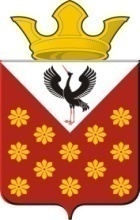 Свердловская областьБайкаловский районПостановлениеглавы муниципального образованияКраснополянское сельское поселениеот  28 ноября  2018 года  №181Об оплате труда работников, замещающих должности, не отнесенные к должностям муниципальной службы, и осуществляющих техническое обеспечение деятельности органов местного самоуправления муниципального образования Краснополянское сельское поселение,  рабочих отдельных профессий и младшего обслуживающего персонала, занятых обслуживанием органов местного самоуправления муниципального образования Краснополянское сельское поселениеВ соответствии с Трудовым кодексом Российской Федерации, Федеральным законом от 6 октября 2003 года № 131-ФЗ «Об общих принципах организации местного самоуправления в Российской Федерации», Уставом Краснополянского сельского поселения, в целях регулирования оплаты труда работников, замещающих должности, не отнесенные к должностям муниципальной службы, и осуществляющих техническое обеспечение деятельности органов местного самоуправления муниципального образования Краснополянское сельское поселение, рабочих отдельных профессий и младшего обслуживающего персонала, занятых обслуживанием органов местного самоуправления муниципального образования, Администрация муниципального образования Краснополянское сельское поселение ПОСТАНОВЛЯЕТ:	1. Утвердить Положение об оплате труда работников, замещающих должности, не отнесенные к должностям муниципальной службы, и осуществляющих техническое обеспечение деятельности органов местного самоуправления муниципального образования Краснополянское сельское поселение (приложение 1).	2. Утвердить Положение об оплате труда рабочих отдельных профессий и младшего обслуживающего персонала, занятых обслуживанием органов местного самоуправления муниципального образования Краснополянское сельское поселение (приложение 2).	3. Настоящее  Постановление вступает в силу с момента подписания и распространяет свое действие на правоотношения, возникшие с 1 октября  2018 года. 	4. Опубликовать настоящее Постановление в Информационном вестнике Краснополянского сельского поселения и разместить на сайте муниципального образования в сети «Интернет» www.krasnopolyanskoe.ru	5. Контроль за исполнением настоящего Постановления оставляю за собой.Глава муниципального образования  Краснополянское сельское поселение                                                              Л.А. Федотова    Приложение 1УтвержденоПостановлением  Администрации МОКраснополянское сельское поселениеот 28.11.2018 г. №181Положениеоб оплате труда работников, замещающих должности, не отнесенные к должностям муниципальной службы, и осуществляющих техническое обеспечение деятельности органов местного самоуправления муниципального образования Краснополянское сельское поселениеI. Общие положения	1.1. Настоящее Положение разработано в соответствии с Трудовым кодексом Российской Федерации, Федеральным законом от 6 октября 2003 года № 131-ФЗ «Об общих принципах организации местного самоуправления в Российской Федерации», Уставом Краснополянского сельского поселения.	1.2. Положение определяет порядок формирования фонда оплаты труда, а также структуру и размер заработной платы работников, замещающих должности, не отнесенные к должностям муниципальной службы, и осуществляющих техническое обеспечение деятельности органов местного самоуправления муниципального образования Краснополянское сельское поселение (далее - работники, осуществляющие техническое обеспечение деятельности органов местного самоуправления).II. Структура заработной платы работников, осуществляющих техническое обеспечение деятельности органов местного  самоуправления	2.1. Заработная плата работников, осуществляющих техническое обеспечение деятельности органов местного самоуправления, состоит из должностного оклада, устанавливаемого работнику в зависимости от замещаемой должности, в соответствии с разделом IV настоящего Положения, а также ежемесячных и иных дополнительных выплат, предусмотренных настоящим Положением.	2.2. Источником средств, направляемых на оплату труда работников, осуществляющих техническое обеспечение деятельности органов местного самоуправления, является фонд оплаты труда, формируемый за счет средств бюджета муниципального образования Краснополянское сельское поселение.	2.3. В состав заработной платы работников, осуществляющих техническое обеспечение деятельности органов местного самоуправления, включаются следующие ежемесячные и иные дополнительные выплаты:	1) ежемесячная надбавка к должностному окладу за сложность и напряженность работы (в соответствии с разделом V настоящего Положения);	2) ежемесячная надбавка к должностному окладу за стаж работы  (выслугу лет) (в соответствии с разделом V настоящего Положения);	3) премия по результатам работы (в соответствии с разделом VI настоящего Положения);	4) материальная помощь (в соответствии с разделом VII настоящего Положения).III. Формирование и изменение фонда оплаты труда работников, осуществляющих техническое обеспечение деятельности органов местного самоуправления	3.1. При формировании фонда оплаты труда работников, осуществляющих техническое обеспечение деятельности органов местного самоуправления, сверх суммы средств, направляемых для выплаты должностных окладов указанным работникам, учитываются в расчете на год 16 (шестнадцать) должностных окладов, том числе:	1) ежемесячная надбавка к должностному окладу за сложность и напряженность работы - в размере 6 (шести) должностных окладов;	2) ежемесячная надбавка к должностному окладу за стаж работы (выслугу лет) - в размере 2 (двух) должностных окладов;	3) премия по результатам работы - в размере 6 (шести) должностных окладов;	4) материальная помощь - в размере 2 (двух) должностных окладов.	3.2. При формировании фонда оплаты труда работников, осуществляющих техническое обеспечение деятельности органов местного самоуправления, учитывается районный коэффициент за работу в местностях с особыми климатическими условиями, установленный законодательством Российской Федерации.	3.3. Изменение в течение календарного года утвержденного фонда оплаты труда производится в случаях:	1) индексации размера должностных окладов работников, осуществляющих техническое обеспечение деятельности органов местного самоуправления, в соответствии со статьей 134 Трудового кодекса Российской Федерации;	2) увеличения (уменьшения) штатной численности.IV. Должностные оклады работников, осуществляющих техническое обеспечение деятельности органов местного самоуправления4. Работникам, осуществляющим техническое обеспечение деятельности органов местного самоуправления, устанавливаются следующие должностные оклады:V. Ежемесячные надбавки к должностному окладу работников, осуществляющих техническое обеспечение органов местного самоуправления	5.1. Работникам, осуществляющим техническое обеспечение деятельности органов местного самоуправления, выплачивается ежемесячная надбавка к должностному окладу за сложность и напряженность работы в размере до 60 процентов должностного оклада.	5.2. Работникам, осуществляющим техническое обеспечение деятельности органов местного самоуправления, выплачивается ежемесячная надбавка к должностному окладу за стаж работы (выслугу лет) в зависимости от стажа работы, дающего право на получение данной надбавки, в следующих размерах (в процентах от должностного оклада):	1) от 3 до 8 лет - 10 процентов;	2) свыше 8 лет до 13 лет - 15 процентов;	3) свыше 13 лет до 18 лет - 20 процентов;	4) свыше 18 лет до 23 лет - 25 процентов;	5) свыше 23 лет - 30 процентов.VI. Премия по результатам работы	6.1. Работникам, осуществляющим техническое обеспечение деятельности органов местного самоуправления, ежемесячно выплачивается премия по результатам работы в размере до 50 процентов должностного оклада за фактически отработанное время.	6.2. Размер премии по результатам работы за месяц определяется распоряжением представителя нанимателя (работодателя).	6.3. При наличии экономии фонда оплаты труда, работникам, осуществляющим техническое обеспечение деятельности органов местного самоуправления  может быть выплачена премия по итогам года на основании распоряжения представителя нанимателя (работодателя).VII. Материальная помощь	7.1. Работникам, осуществляющим техническое обеспечение деятельности органов местного самоуправления, оказывается материальная помощь в виде денежных выплат в размере 2 (двух) должностных окладов.	7.2. При увольнении работников, осуществляющих техническое обеспечение деятельности органов местного самоуправления, выплата материальной помощи производится пропорционально отработанному времени (в полных месяцах) в календарном году. Удержание материальной помощи,  выплаченной на момент увольнения, не производится.	7.3. Работникам, осуществляющим техническое обеспечение деятельности органов местного самоуправления, принятым на работу в течение календарного года, выплата материальной помощи производится пропорционально времени, отработанному в календарном году (в полных месяцах).	7.4. Выплата материальной помощи производится на основании письменного заявления работника распоряжением представителя нанимателя (работодателя).	7.5. Работникам может быть оказана материальная помощь при наличии экономии по фонду оплаты труда в течение календарного года на основании распоряжения представителя нанимателя (работодателя). 	7.6. Материальная помощь не оказывается работникам, осуществляющим техническое обеспечение деятельности органов местного самоуправления, находящимся в отпуске по уходу за ребенком.	7.7. Право на получение материальной помощи, не полученной в полном объеме в календарном году, на следующий календарный год не сохраняется.VIII. Единовременное денежное поощрение	8.1. Работникам, осуществляющим техническое обеспечение деятельности органов местного самоуправления выплачивается единовременное денежное поощрение к следующим юбилейным датам рождения: 55 лет, 60 лет в  размере месячного должностного оклада за счет экономии фонда оплаты труда.                                                                                                                                                                                                                            Приложение 2УтвержденоПостановлением  Администрации МОКраснополянское сельское поселениеот 28.11.2018 г. №181                                            Положениеоб оплате труда рабочих отдельных профессий и младшего обслуживающего персонала, занятых обслуживанием органов местного самоуправления муниципального образования Краснополянское сельское поселениеI. Общие положения	1.1. Настоящее Положение разработано в соответствии с Трудовым кодексом Российской Федерации, Федеральным законом от 6 октября 2003 года № 131-ФЗ «Об общих принципах организации местного самоуправления в Российской Федерации», Уставом Краснополянского сельского поселения.	1.2. Положение определяет порядок формирования фонда оплаты труда, а также структуру и размер заработной платы рабочих отдельных профессий и младшего обслуживающего персонала, занятых обслуживанием органов местного самоуправления муниципального образования Краснополянское сельское поселение (далее - рабочие и младший обслуживающий персонал).II. Структура заработной платы рабочих и младшего обслуживающего персонала	2.1. Заработная плата рабочих и младшего обслуживающего персонала состоит из должностного оклада, устанавливаемого работнику в зависимости от замещаемой должности в соответствии с разделом IV настоящего Положения, а также из ежемесячных и иных дополнительных выплат, предусмотренных настоящим Положением.	2.2. Источником средств, направляемых на оплату труда рабочих и младшего обслуживающего персонала, является фонд оплаты труда, формируемый за счет средств бюджета муниципального образования Краснополянское сельское поселение.	2.3. В состав заработной платы рабочих и младшего обслуживающего персонала (за исключением водителей) включаются следующие ежемесячные и иные дополнительные выплаты:	1) ежемесячная надбавка к должностному окладу за стаж работы (выслугу лет) в органах местного самоуправления (в соответствии с разделом V настоящего Положения);	2) премия по результатам работы (в соответствии с разделом VI настоящего Положения);	3) единовременная выплата при предоставлении ежегодного оплачиваемого отпуска (в соответствии с разделом VII настоящего Положения).	2.4. В состав заработной платы водителей автомобилей включаются следующие ежемесячные и иные дополнительные выплаты:	1) ежемесячная надбавка к должностному окладу за стаж работы (выслугу лет) в органах местного самоуправления (в соответствии с разделом V настоящего Положения)	2) ежемесячная надбавка к должностному окладу за классность (в соответствии с разделом V настоящего Положения);	3) ежемесячная надбавка к должностному окладу за особые условия труда (в соответствии с разделом V настоящего Положения);	4) премия по результатам работы (в соответствии с разделом VI настоящего Положения);	5) Материальная помощь (в соответствии с разделом VII настоящего Положения).III. Формирование и изменение фонда оплаты труда рабочих и младшего  обслуживающего персонала	3.1. При формировании фонда оплаты труда рабочих и младшего обслуживающего персонала (за исключением водителей автомобилей) сверх суммы средств, направляемых для выплаты должностных окладов указанным работникам, учитываются ежемесячные надбавки и иные дополнительные выплаты, установленные в пункте 2.3 настоящего Положения, в размере, не превышающем в расчете на год 12,8 (двенадцати целых восьми десятых) окладов, в том числе:	1) ежемесячная надбавка к должностному окладу за стаж работы (выслугу лет) в  органах местного самоуправления - в размере 2 (двух) должностных окладов;	2) премия по результатам работы - в размере 8,8 (восьми целых восьми десятых) должностных окладов;	3) материальная помощь - в размере 2 (двух) должностных окладов.	3.2. При формировании фонда оплаты труда водителей автомобилей сверх суммы средств, направляемых для выплаты должностных окладов указанным работникам, учитываются ежемесячные надбавки и иные дополнительные выплаты, установленные в пункте 2.4 настоящего Положения, в размере, не превышающем в расчете на год  19 (девятнадцати)   должностных окладов, в том числе:	1) ежемесячная надбавка к должностному окладу за классность – в размере 3 (трех) должностных окладов;	2) ежемесячная надбавка к должностному окладу за особые условия труда – в размере 6 (шести) должностных окладов;	3) ежемесячная надбавка к должностному окладу за стаж работы (выслугу лет) в органах государственной власти и (или) органах местного самоуправления - в размере 2 (двух) должностных окладов;	4) премия по результатам работы - в размере 6 (шести)  должностных окладов;	5) единовременная выплата при предоставлении ежегодного оплачиваемого отпуска - в размере 2 (двух) должностных окладов.	3.3. При формировании фонда оплаты труда рабочих и младшего обслуживающего персонала учитывается районный коэффициент за работу в местностях с особыми климатическими условиями, установленный законодательством Российской Федерации.	3.4. Изменение в течение календарного года утвержденного фонда оплаты труда производится в случаях:	1) проведения индексации размера должностных окладов рабочих и младшего обслуживающего персонала в соответствии со статьей 134 Трудового кодекса Российской Федерации;	2) увеличения (уменьшения) штатной численности.	3.5. Рабочим и младшему обслуживающему персоналу может быть оказана материальная помощь при наличии экономии по фонду оплаты труда в течение календарного года на основании распоряжения представителя нанимателя (работодателя). IV. Должностные оклады труда рабочих и младшего обслуживающего персонала4.1. Рабочим и младшему обслуживающему персоналу устанавливаются следующие должностные оклады:V. Ежемесячные надбавки к должностному окладу рабочих и младшегообслуживающего персонала	5.1. Рабочим и младшему обслуживающему персоналу выплачивается ежемесячная надбавка к должностному окладу за стаж работы (выслугу лет) в  органах местного самоуправления в зависимости от стажа работы, дающего право на получение данной надбавки, в следующих размерах (в процентах от должностного оклада):	1) от 3 до 8 лет - 10 процентов;	2) свыше 8 лет до 13 лет - 15 процентов;	3) свыше 13 лет до 18 лет - 20 процентов;	4) свыше 18 лет до 23 лет - 25 процентов;	5) свыше 23 лет - 30 процентов.      5.2. Водителям автомобилей выплачивается ежемесячная надбавка к должностному окладу за классность – водителям I класса в размере 25% должностного оклада, водителям II класса – 10% должностного оклада.	Выплата надбавки за классность водителям автомобиля осуществляется в соответствии с положением о начислении надбавки за классность водителям и о присвоении классности водителям, утвержденным локальным актом представителя нанимателя (работодателя).	5.3. Водителям автомобилей выплачивается ежемесячная надбавка за особые условия труда в размере - до 50 процентов должностного оклада.VI. Премия по результатам работы	6.1. Ежемесячно выплачивается премия рабочим и младшему обслуживающему персоналу (за исключением водителей автомобилей)  по результатам работы за фактически отработанное время в данном месяце - в размере до 75 процентов должностного оклада. 	6.2. Ежемесячно выплачивается премия водителям автомобилей по результатам работы за фактически отработанное время в данном месяце - в размере до 50 процентов должностного оклада.	6.3. Размер премии по результатам работы за месяц определяется распоряжением представителя нанимателя (работодателя).	6.4. При наличии экономии фонда оплаты труда, рабочим и младшему обслуживающему персоналу может быть выплачена премия по итогам года на основании распоряжения представителя нанимателя (работодателя).VII. Единовременная выплата при предоставлении ежегодного оплачиваемого  отпуска	7.1. Рабочим и младшему обслуживающему персоналу производится единовременная выплата при предоставлении ежегодного оплачиваемого отпуска в размере  2 (двух) должностных окладов в год.	7.2. Единовременная выплата при предоставлении ежегодного оплачиваемого отпуска производится  на основании распоряжения представителя нанимателя (работодателя) и не носит заявительный характер.  	7.3. При увольнении рабочих и младшего обслуживающего персонала единовременная выплата при предоставлении ежегодного оплачиваемого отпуска не производится, ранее полученная работником выплата не взыскивается.VIII. Единовременное денежное поощрение	8.1. Рабочим и младшему обслуживающему персоналу выплачивается единовременное денежное поощрение к следующим юбилейным датам рождения: 55 лет, 60 лет в размере месячного должностного оклада за счет экономии фонда оплаты труда.№п/пНаименование должности                                      оклад, руб.1Старший инспектор6536№ п/пНаименование должностиРазмер должностного оклада (в рублях)1Водитель78572Уборщица4032